Bureau RB-08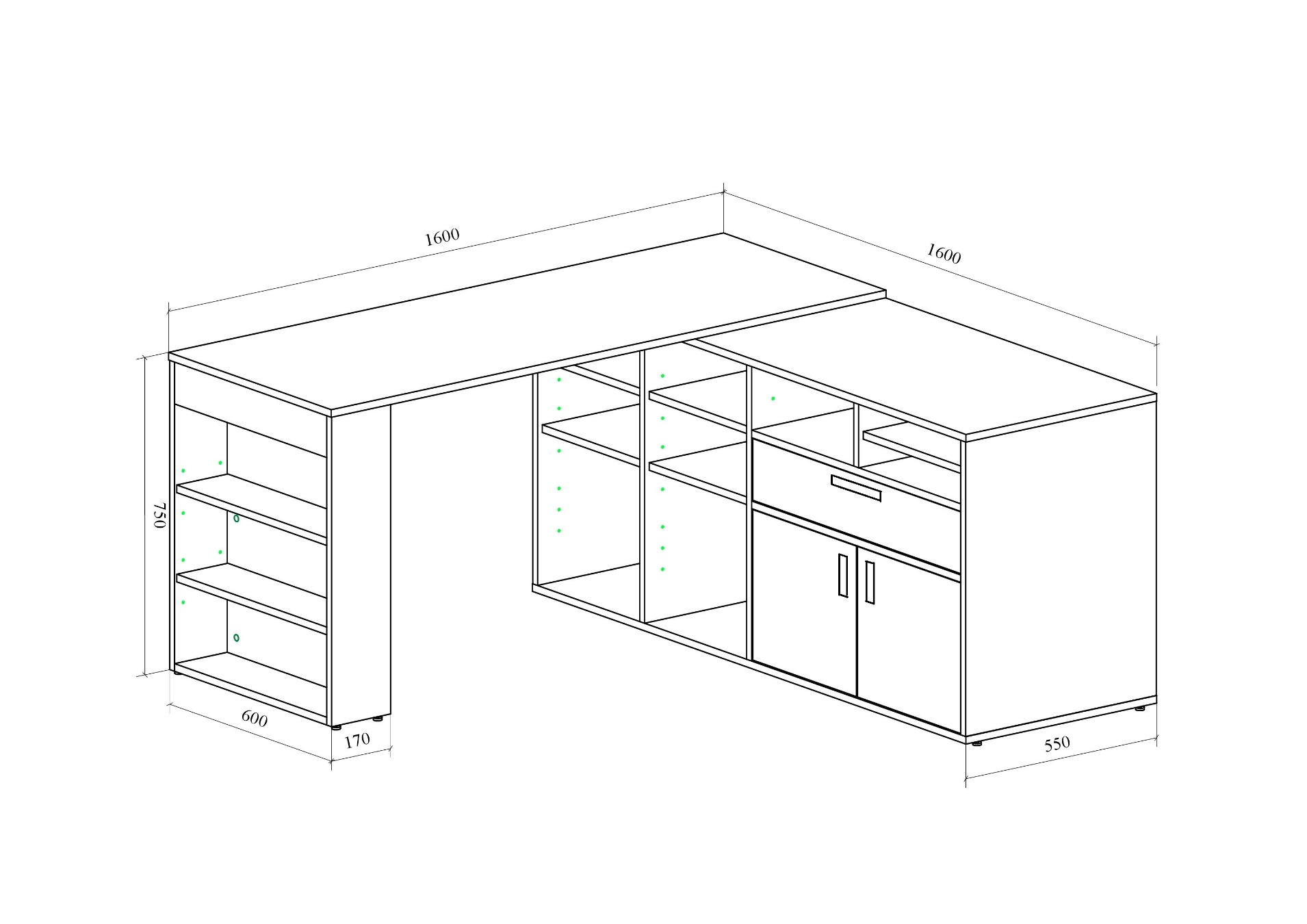 Notice de montage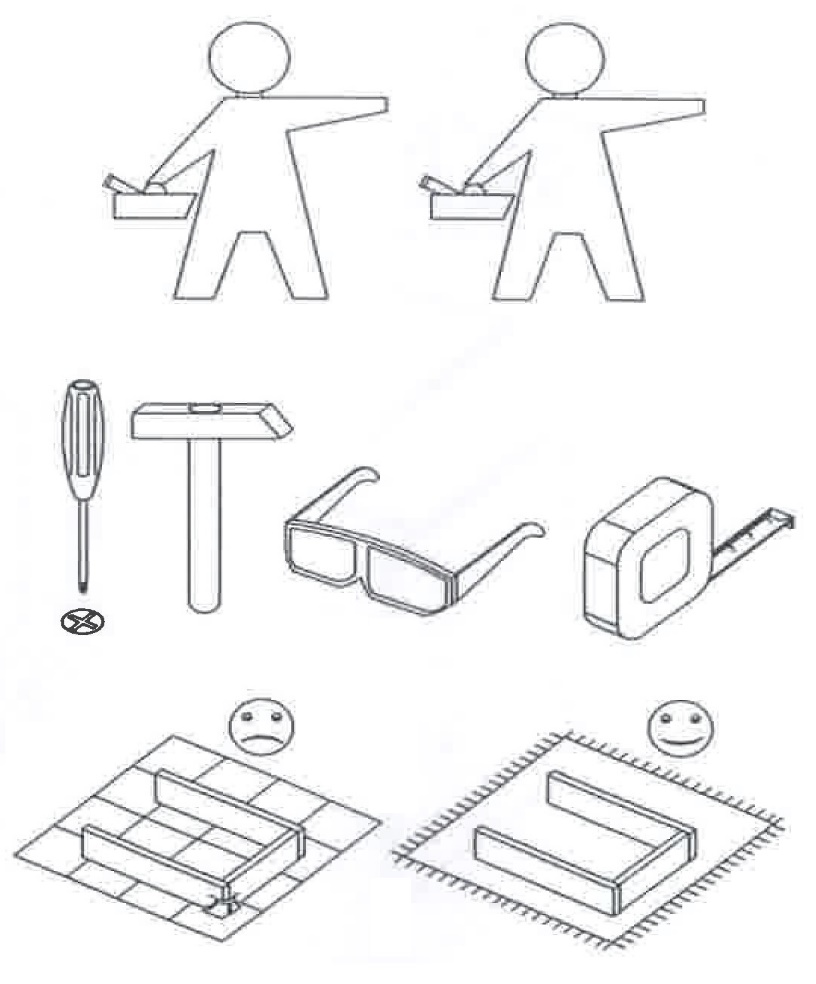 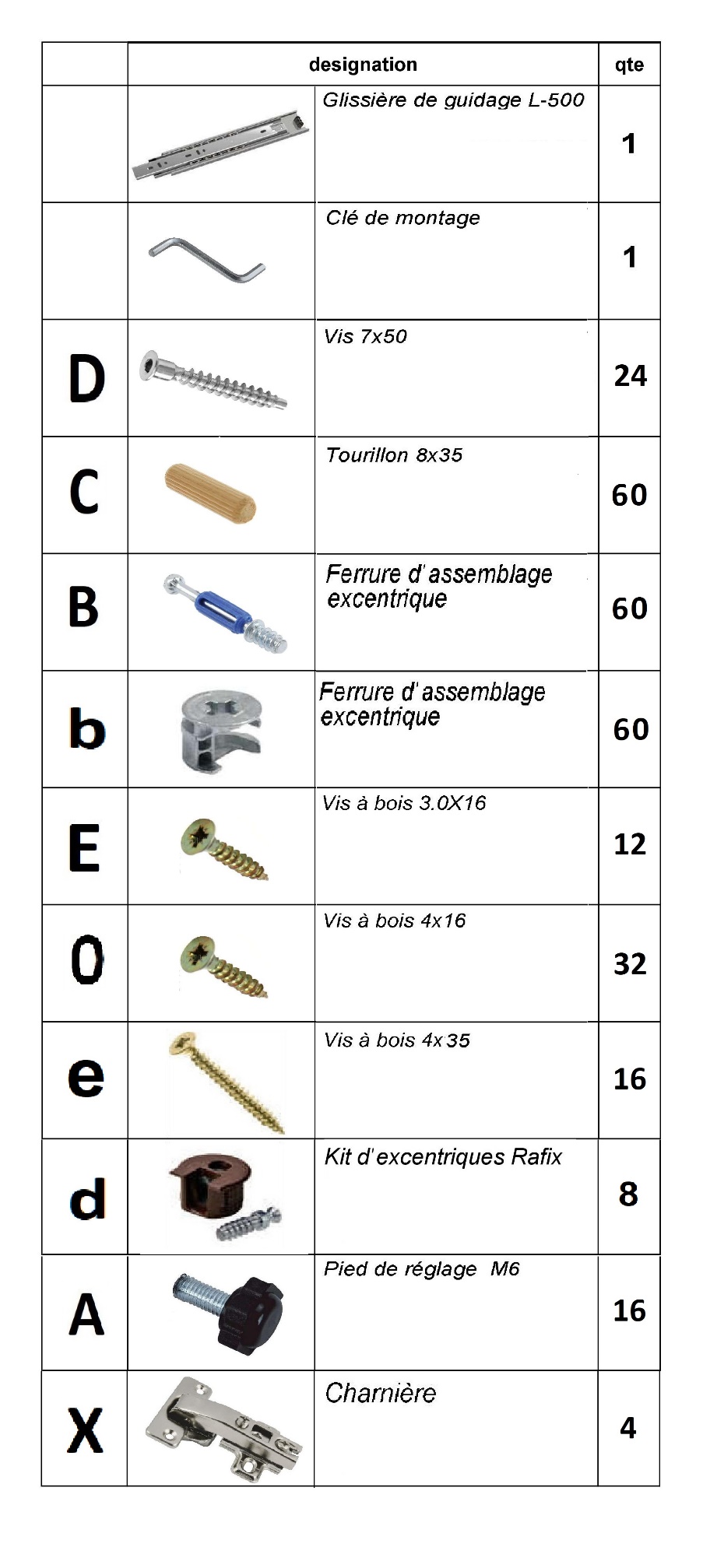 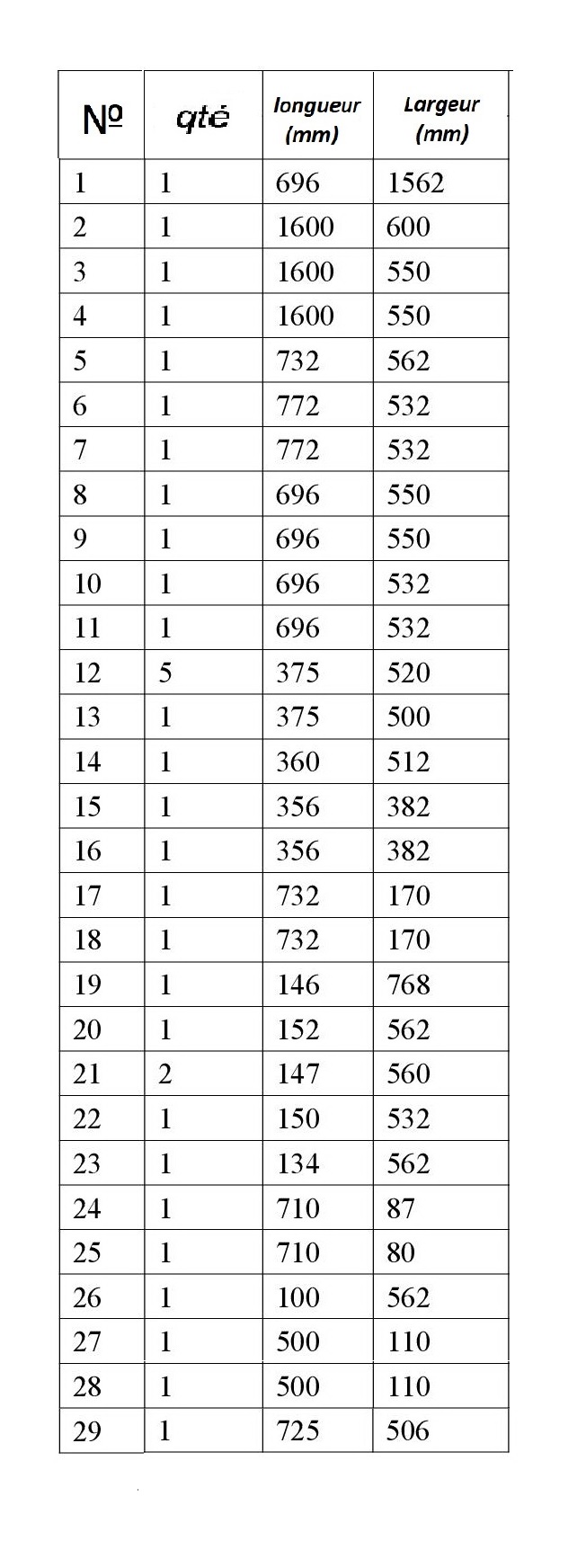 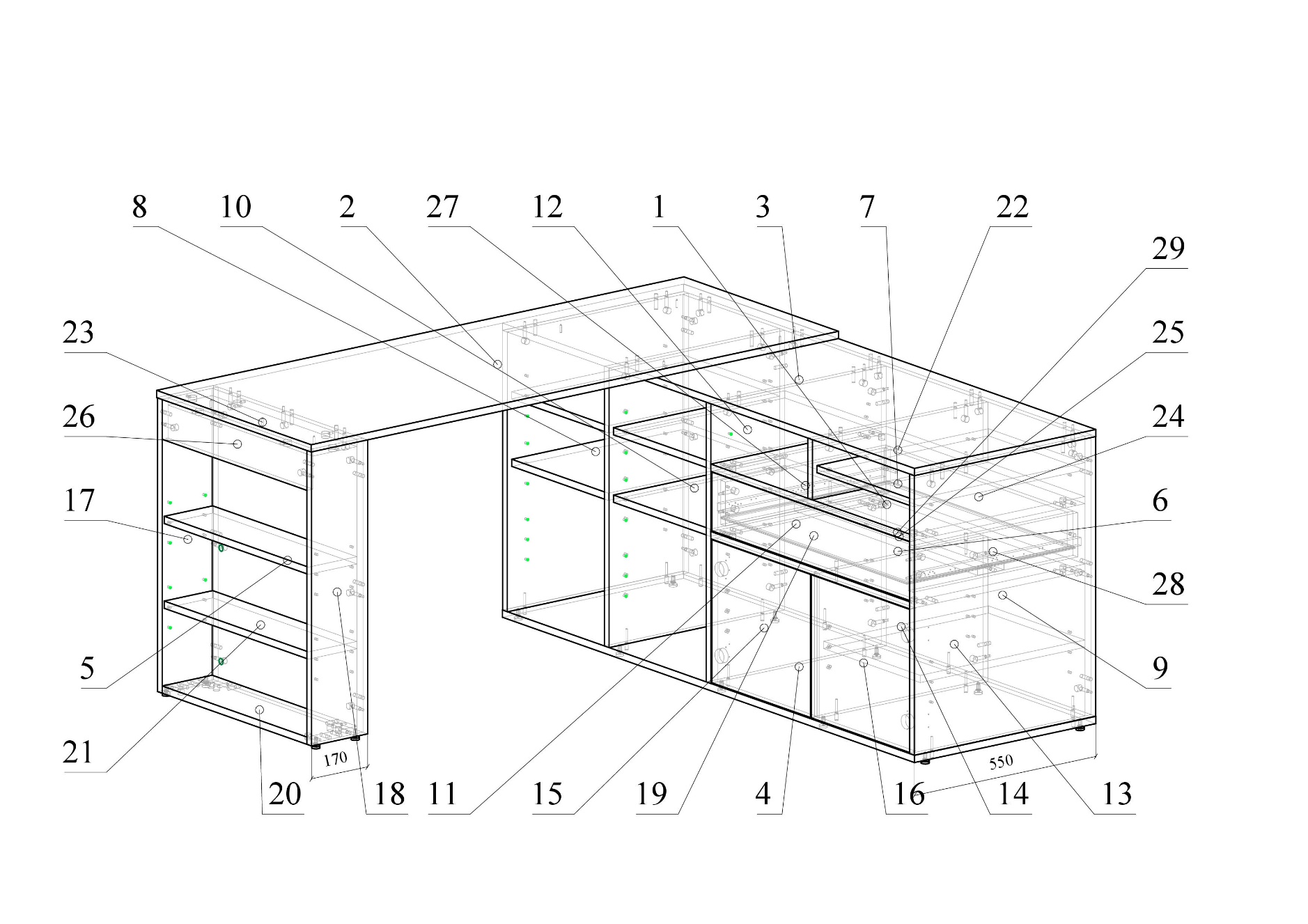 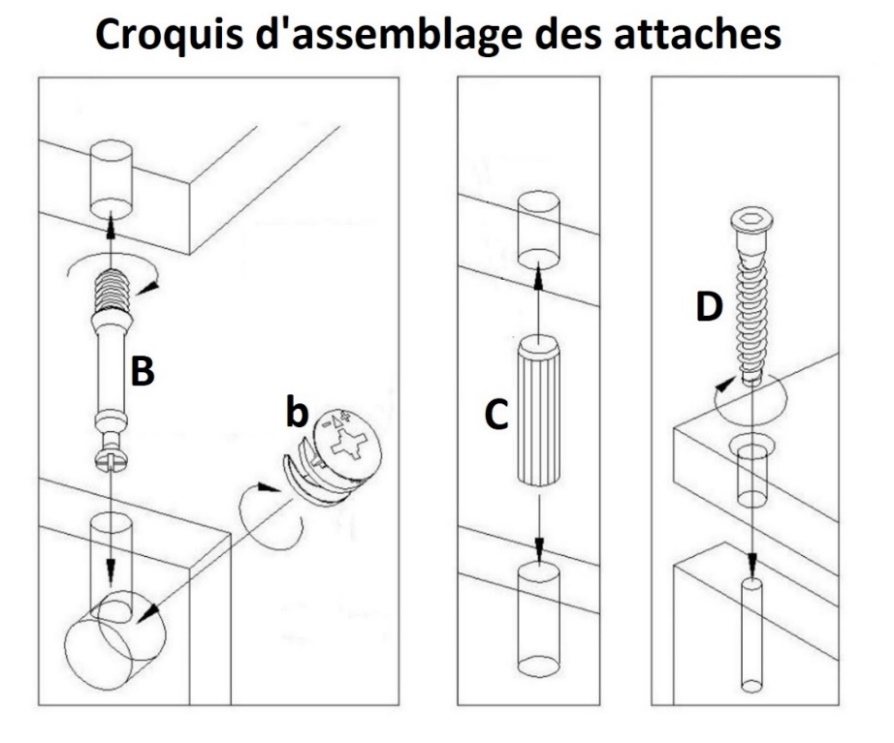 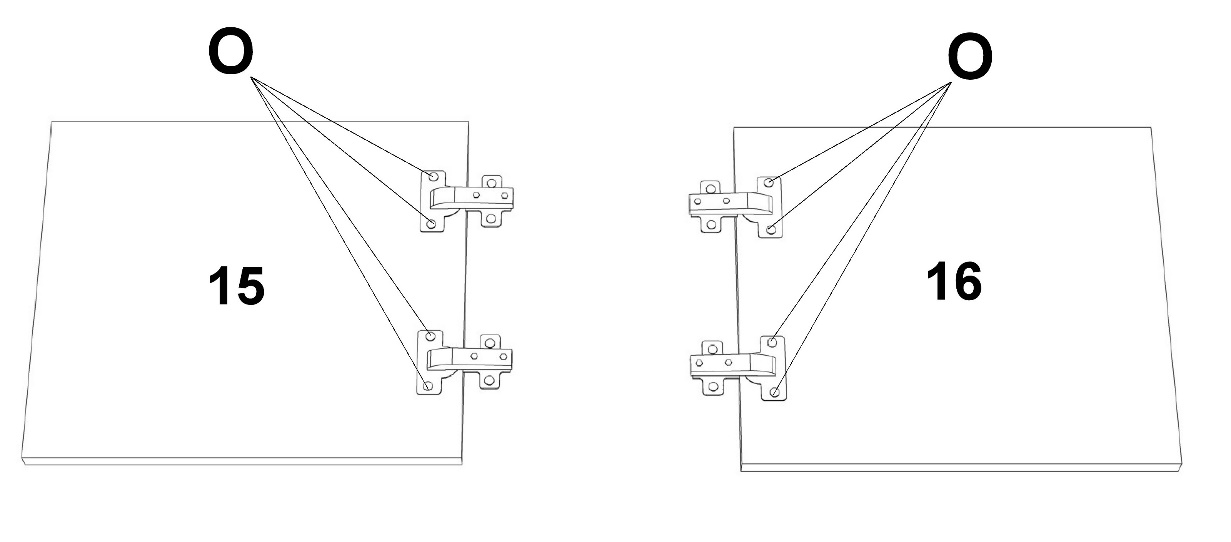 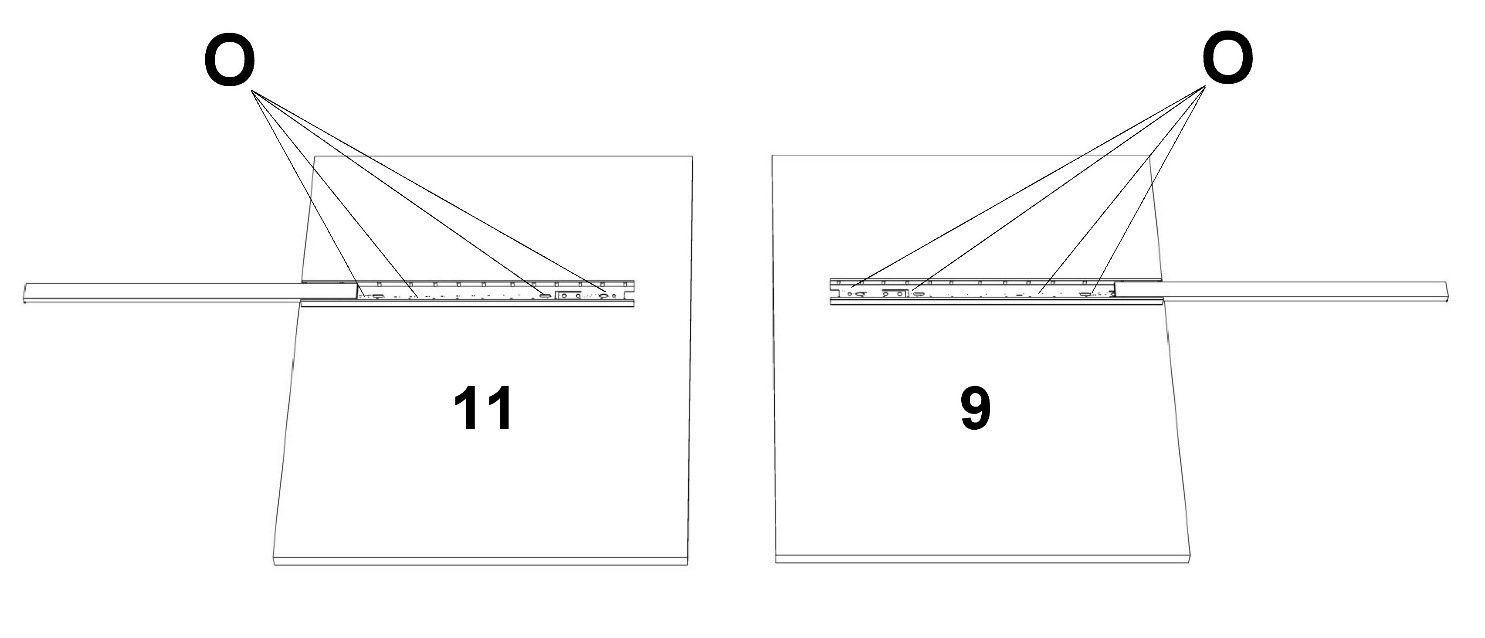 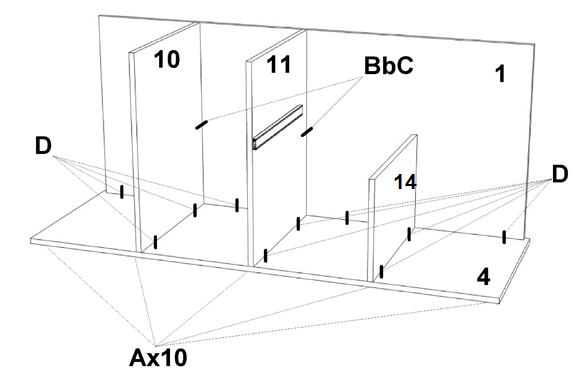 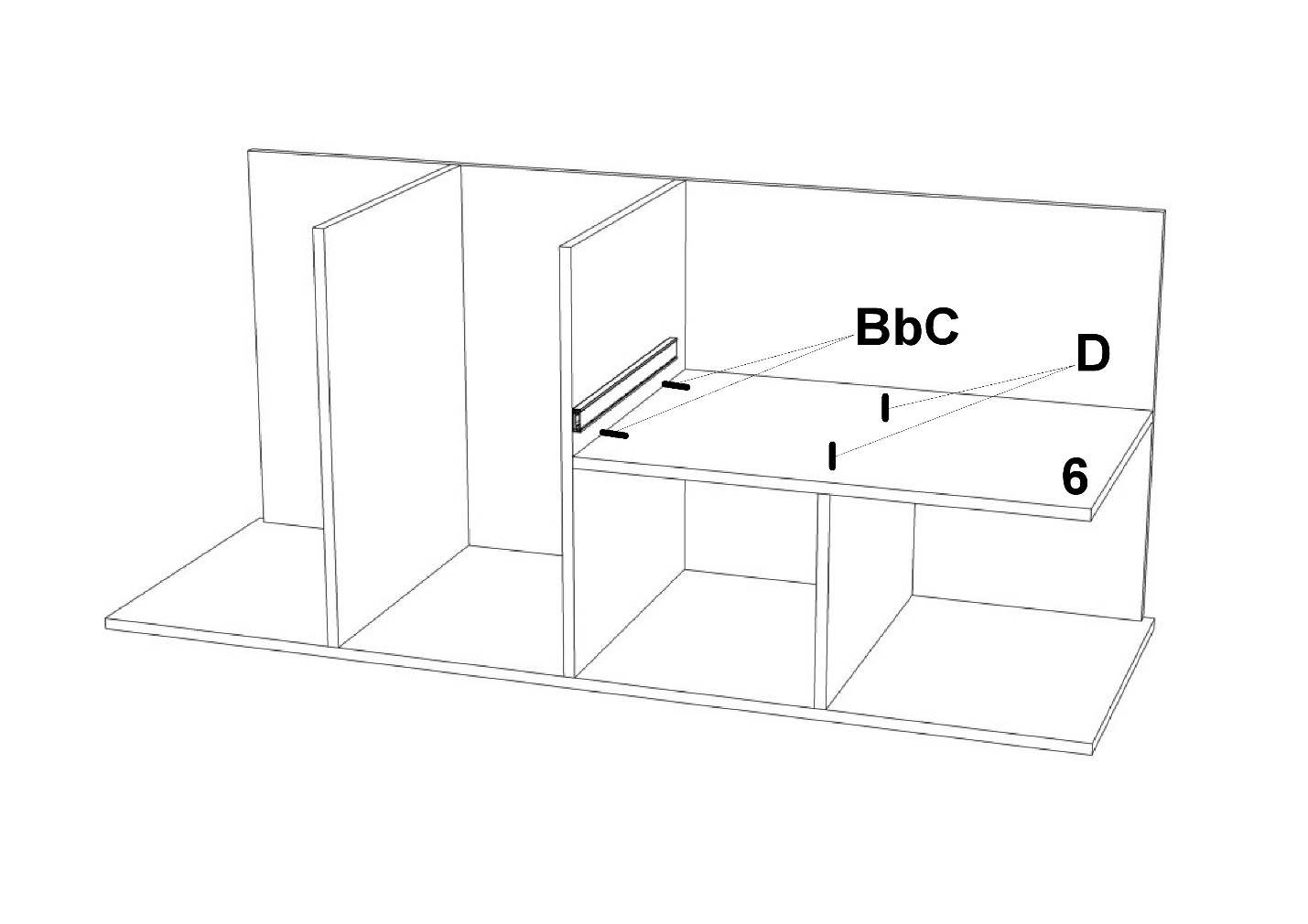 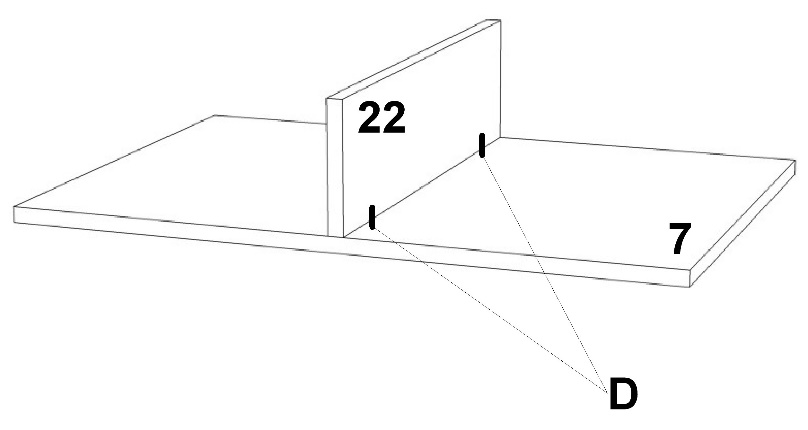 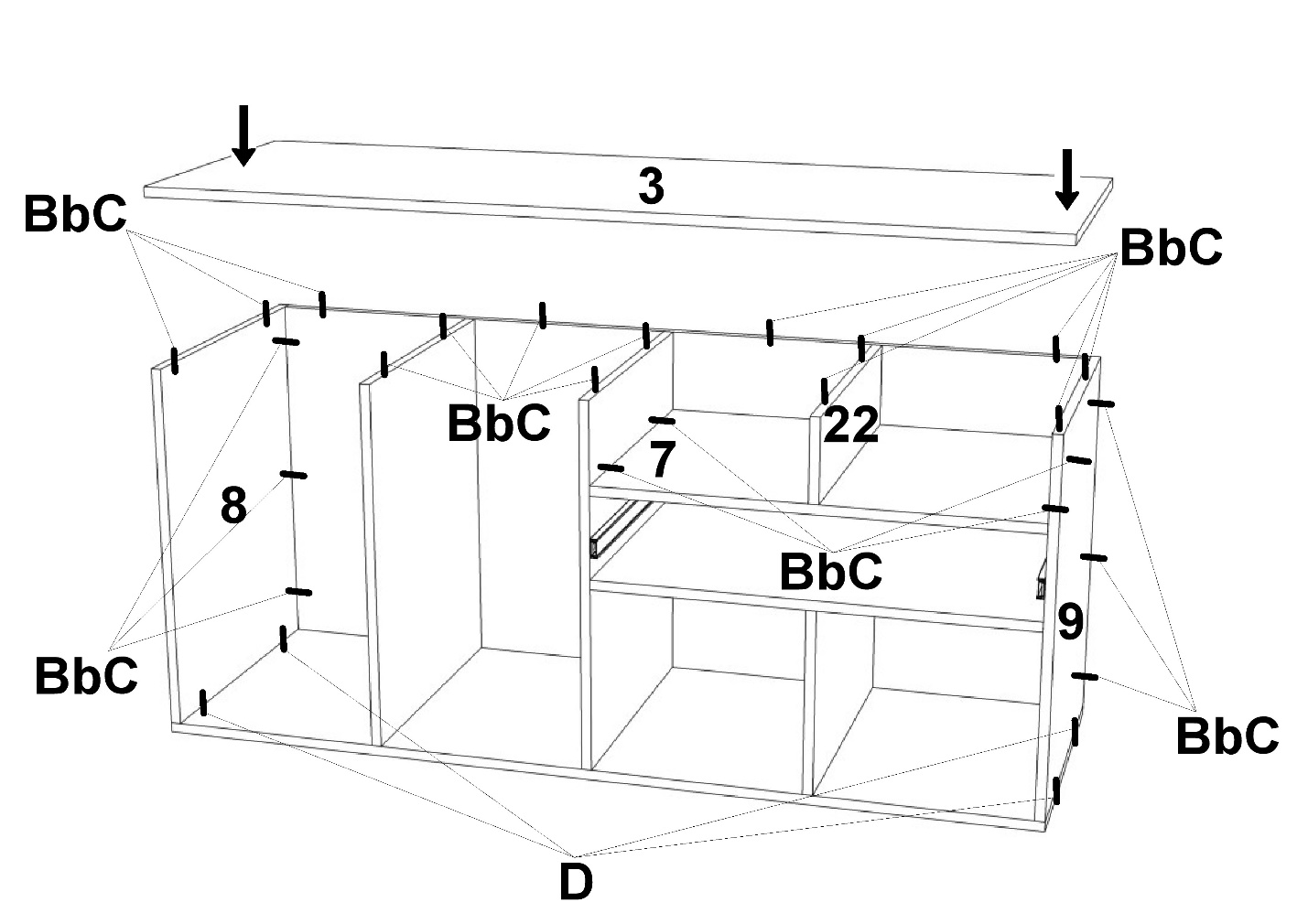 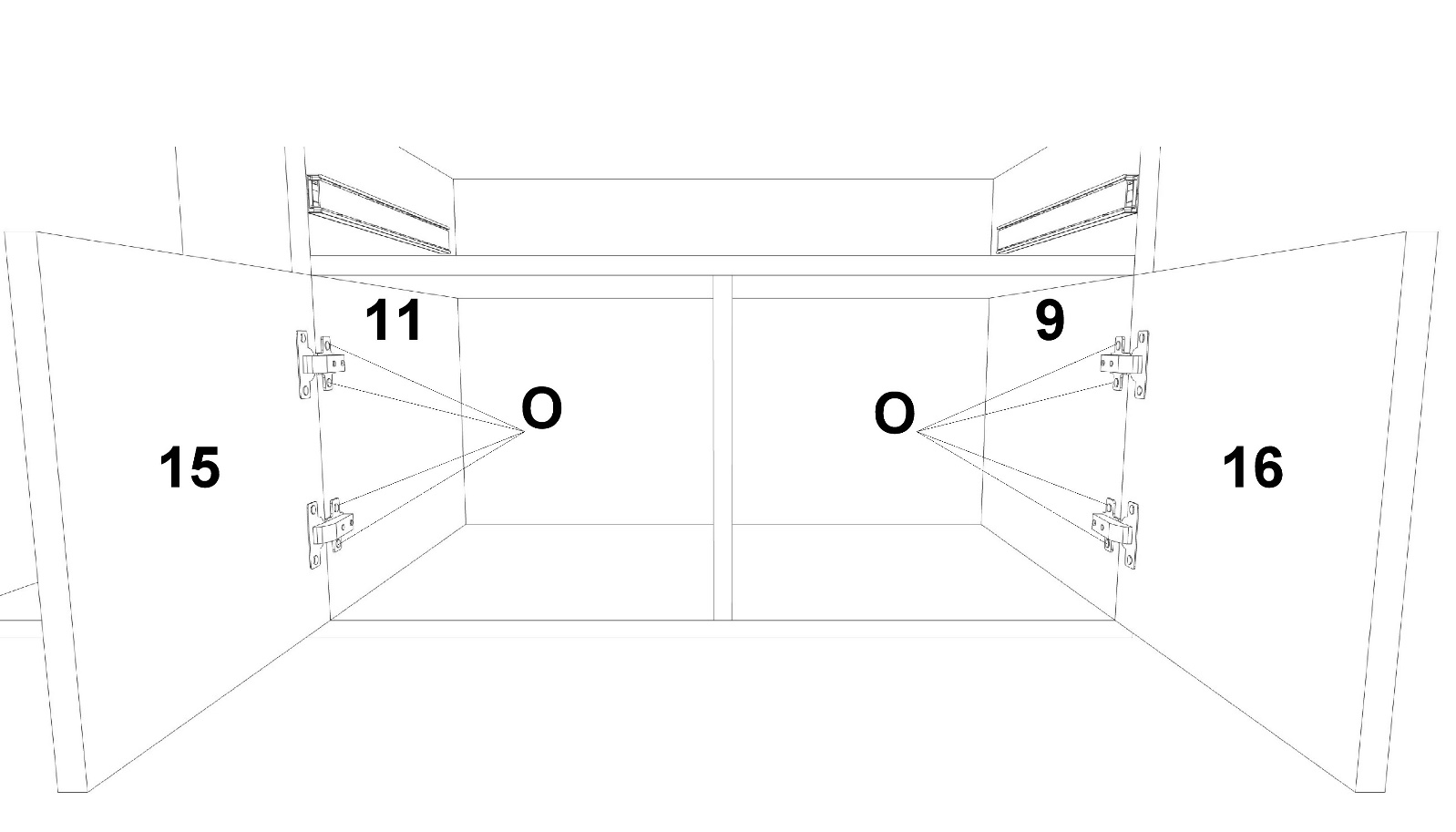 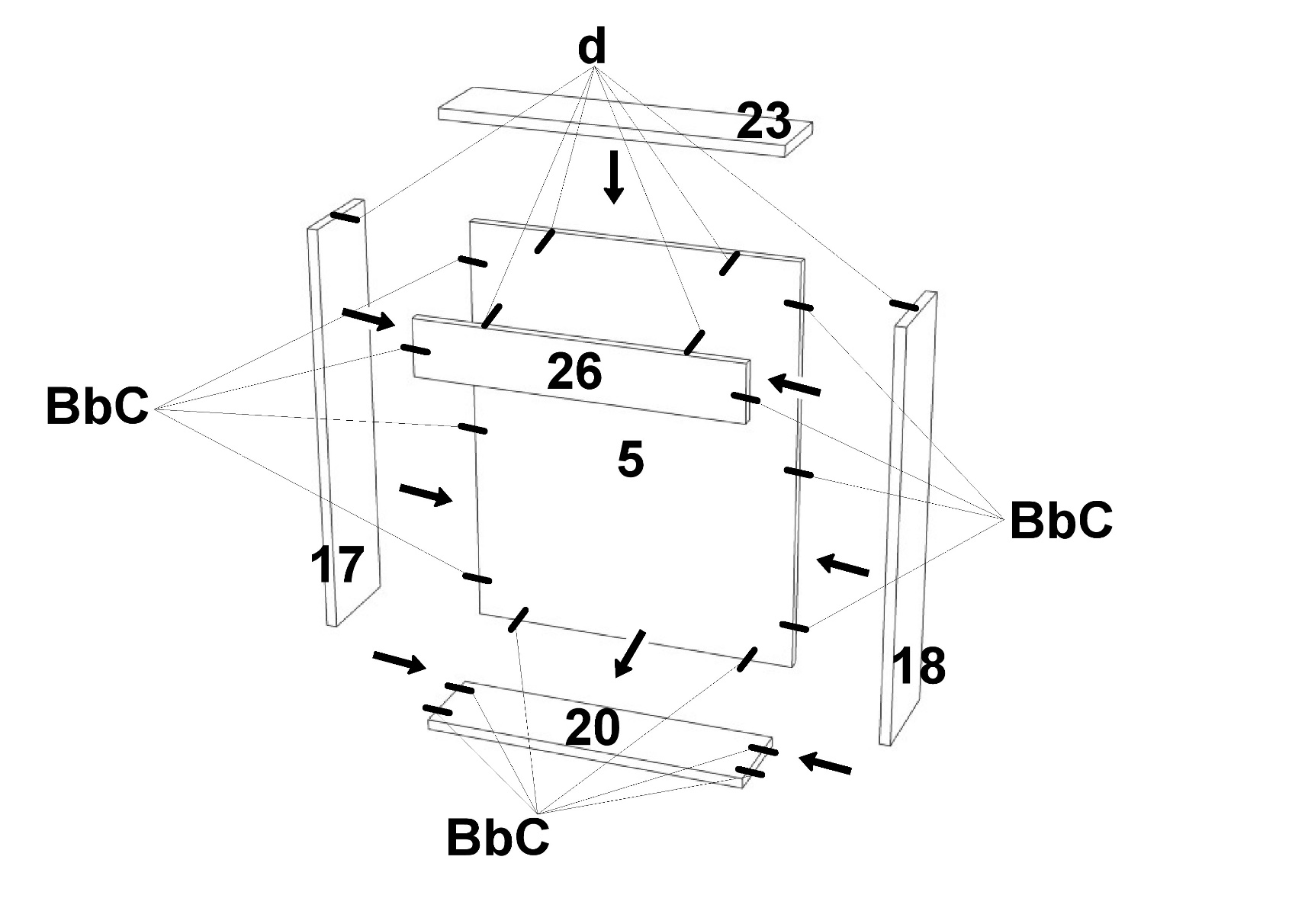 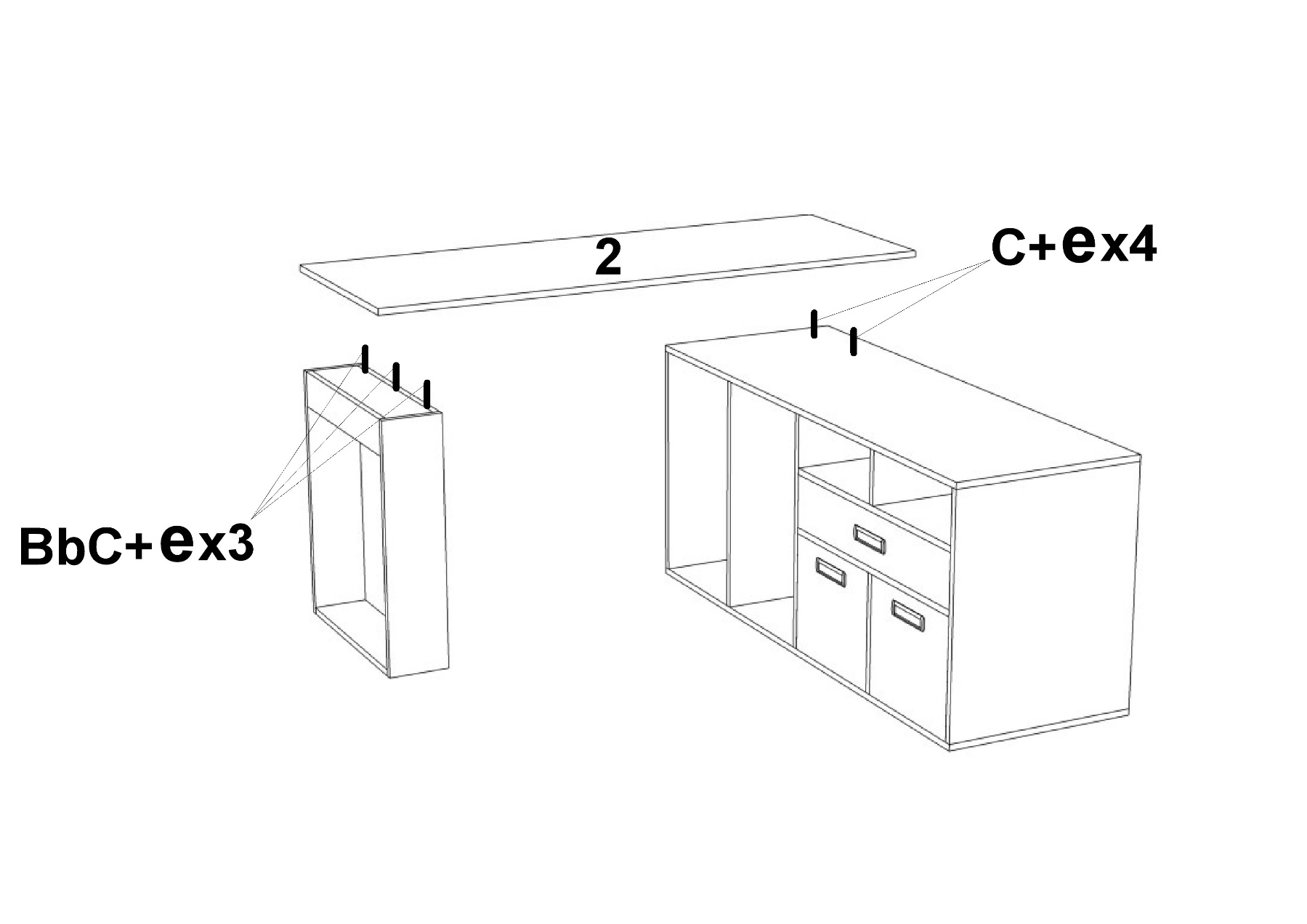 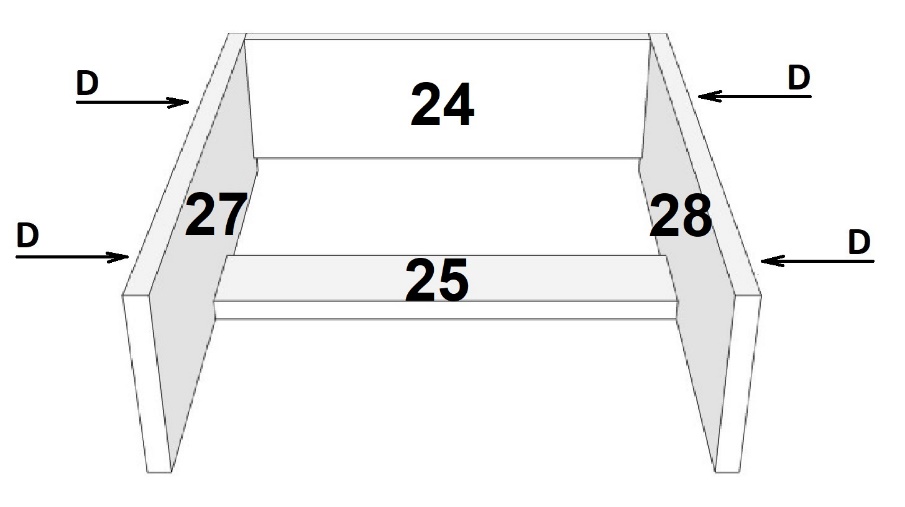 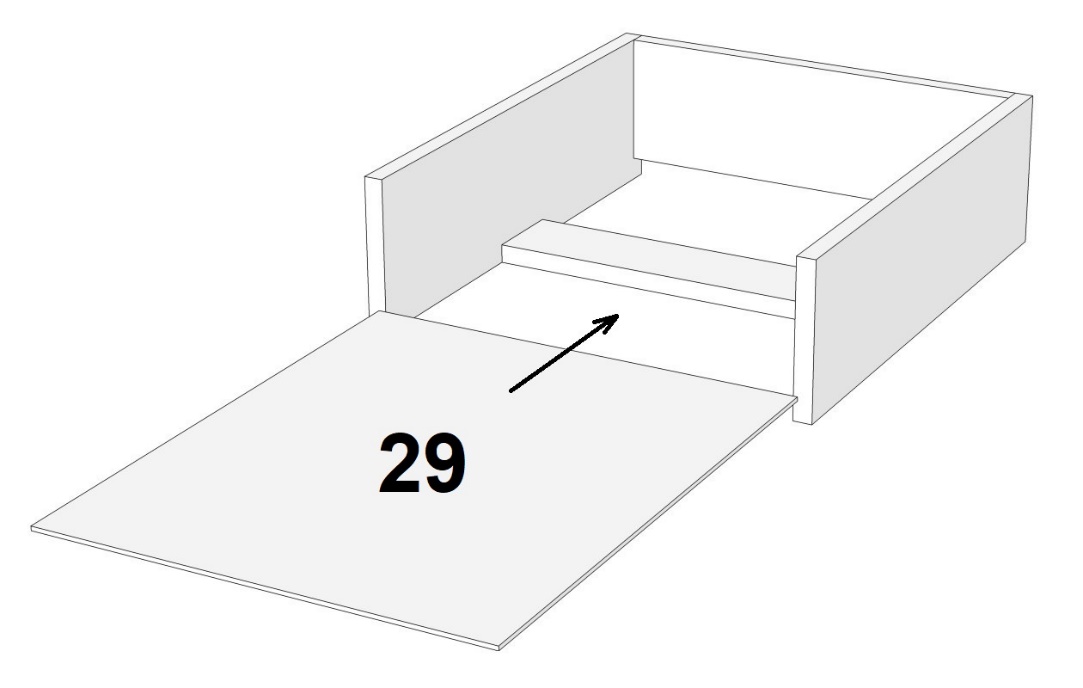 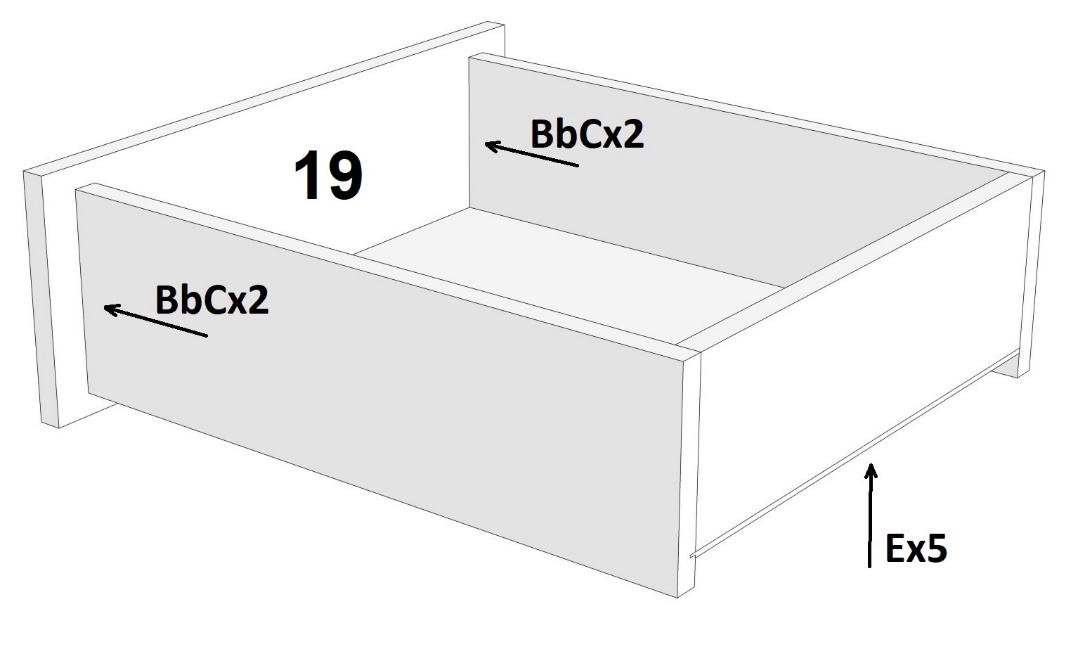 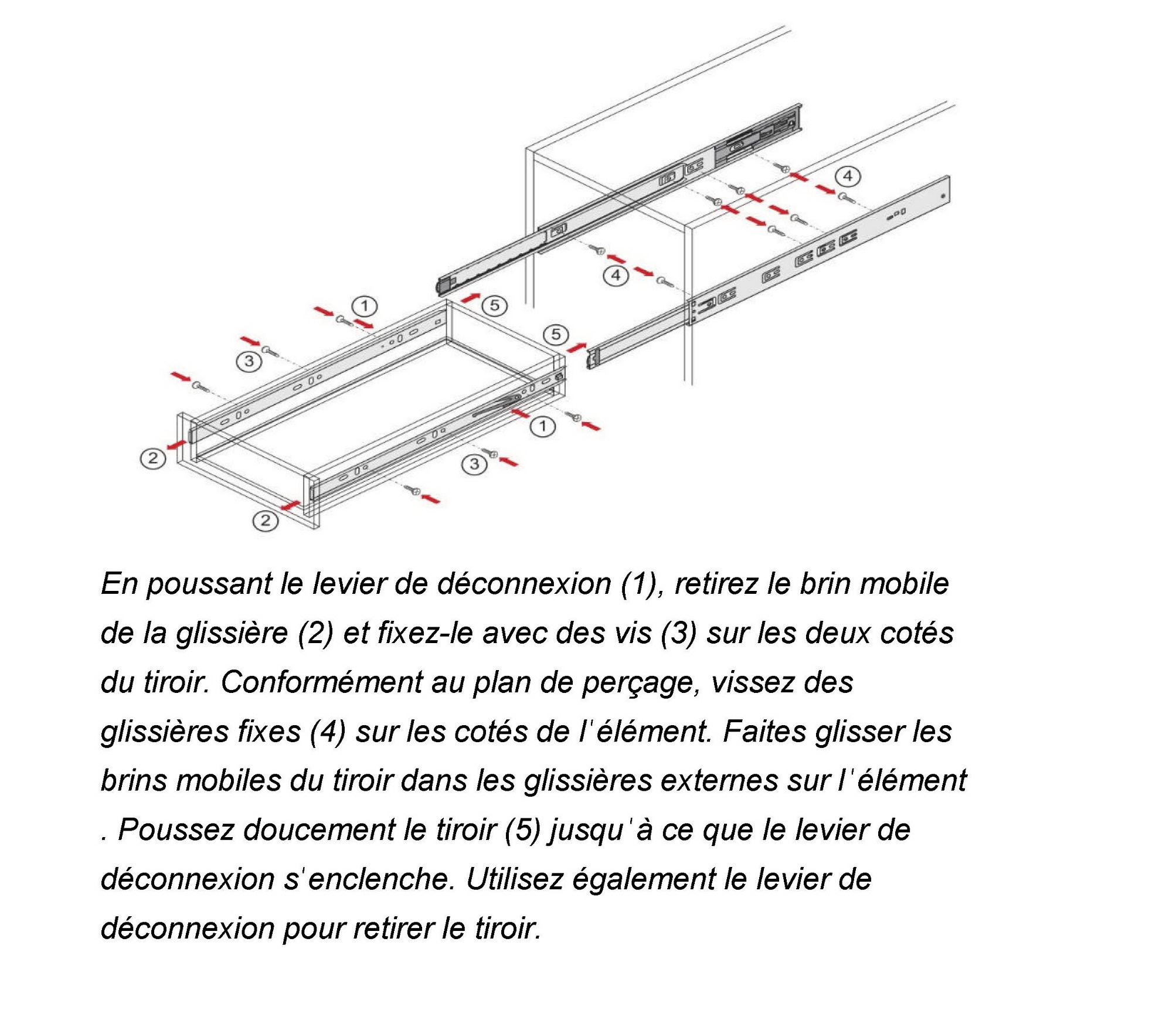 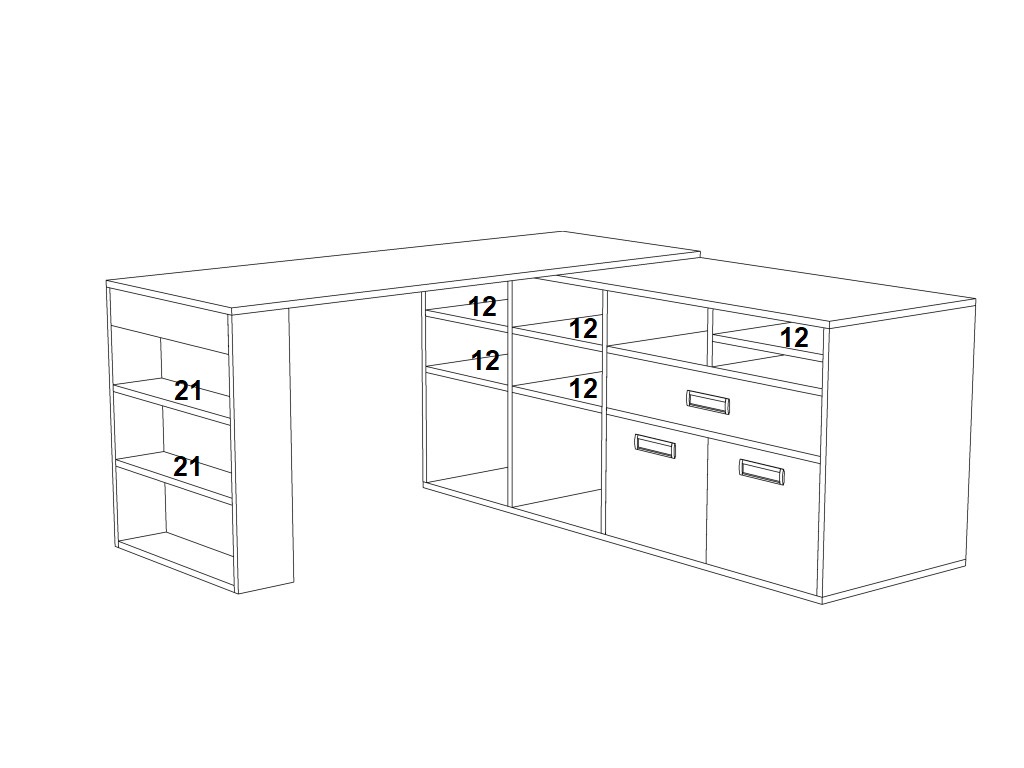 